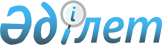 О внесении изменений в постановление Правительства Республики Казахстан от 6 октября 2006 года N 962
					
			Утративший силу
			
			
		
					Постановление Правительства Республики Казахстан от 21 декабря 2007 года N 1259. Утратило силу постановлением Правительства Республики Казахстан от 15 декабря 2009 года N 2135

      Сноска. Утратило силу постановлением Правительства РК от 15.12.2009 N 2135 (порядок введения в действие см. п. 3).      В соответствии с законами Республики Казахстан от 4 июня 2003 года " О системе здравоохранения ", от 13 января 2004 года " О лекарственных средствах " Правительство Республики Казахстан  ПОСТАНОВЛЯЕТ : 

      1. Внести в  постановление  Правительства Республики Казахстан от 6 октября 2006 года N 962 "Об утверждении Правил обеспечения лекарственными средствами граждан" (САПП Республики Казахстан, 2006 г., N 37, ст. 409) следующие изменения: 

      в  Правилах  обеспечения лекарственными средствами граждан, утвержденных указанным постановлением: 

      абзацы третий и пятый пункта 2 изложить в следующей редакции: 

      "отпускная цена - цена на отпускаемые лекарственные средства, установленная по результатам проведения конкурса по закупу услуг по амбулаторному обеспечению в пределах одной административно-территориальной единицы (области, города республиканского значения, столицы);"; 

      "коэффициент возмещения - устанавливаемый в соответствии с законодательством Республики Казахстан коэффициент возмещения местными органами государственного управления здравоохранения областей (города республиканского значения, столицы) (далее - местные органы управления здравоохранения) поставщику услуг по амбулаторному лекарственному обеспечению от отпускной цены лекарственного средства;"; 

      пункт 12 изложить в следующей редакции: 

      "12. Закуп лекарственных средств, изделий медицинского назначения и услуг по амбулаторному лекарственному обеспечению, предусмотренных гарантированным объемом бесплатной медицинской помощи, способом конкурса осуществляется с применением особого порядка, установленного Правительством Республики Казахстан."; 

      в абзаце втором пункта 17 слово "внебюджетных" заменить словом "бюджетных". 

      2. Настоящее постановление подлежит официальному опубликованию и вводится в действие с 1 января 2008 года.        Премьер-Министр 

      Республики Казахстан 
					© 2012. РГП на ПХВ «Институт законодательства и правовой информации Республики Казахстан» Министерства юстиции Республики Казахстан
				